від 16.03.2021 № 02/09Про створення комісії з розгляду питаньщодо звільнення від плати за надання соціальних послуг та надання соціальнихпослуг із встановленням диференційованої плати Відповідно до законів України "Про місцеве самоврядування в Україні", на виконання постанов Кабінету Міністрів України від 29 грудня 2009 року №1417 «Деякі питання діяльності територіальних центрів соціального обслуговування (надання соціальних послуг)», від 01 червня 2020 року № 587 «Про порядок організації надання соціальних послуг», виконавчий комітет Сквирської міської ради В И Р І Ш И В:1.	Затвердити Положення про комісію з розгляду питань щодо звільнення від плати за надання соціальних послуг та надання соціальних послуг із встановленням диференційованої плати (додаток1).2.	Затвердити персональний склад комісії з розгляду питань щодо звільнення від плати за надання соціальних послуг та надання соціальних  послуг із встановленням диференційованої плати (додаток 2).3.	Контроль за виконанням цього рішення покласти на заступника міського голови Валентину Бачинську.Голова виконкому						 Валентина ЛЕВІЦЬКАСКВИРСЬКА МІСЬКА РАДАВИКОНАВЧИЙ КОМІТЕТРІШЕННЯ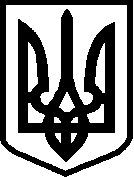 